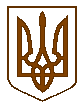 Баришівська селищна рада                                                                                                                                Броварського районуКиївської областіVIII скликанняР І Ш Е Н Н Я22.11.2021								                  № 930-15-08Про надання згоди на укладання короткостроковогодоговору оренди земельної ділянки ТОВ «МХП-Агро-С»	                         під  невитребуваними частками (паями)         На підставі до вимог ст.12 Земельного кодексу України,  ст.26 Закону України  „Про місцеве самоврядування в Україні”, відповідно до Тимчасового порядку використання земель сільськогосподарського призначення, затвердженого рішенням селищної ради від 17.04.2019 №222-09-07,  розглянувши   клопотання   виконавчого директора ТОВ «МХП-Агро-С»      А.О. Січкар (м. Яготин, вул. Пирятинська, 27) щодо заключення договору оренди земельної ділянки на території Баришівської селищної ради Броварського району Київської області,  враховуючи пропозиції  постійної комісії з питань  регулювання  земельних ресурсів та  відносин, містобудування та архітектури охорони довкілля та благоустрою населених пунктів,  селищна рада						         в и р і ш и л а:       1.Надати згоду ТОВ «МХП-Агро-С»  на укладання короткострокового договору оренди земельної ділянки, площею 23,35га  для ведення товарного сільськогосподарського виробництва під невитребуваними частками (паями) в смт Баришівка на території Баришівської селищної ради Броварського району Київської області (за межами населеного пункту) терміном на 11 місяців.        2.Встановити розмір  орендної плати за вищезазначену земельну ділянку 12%  у відповідності від нормативно грошової оцінки  одиниці площі ріллі за 1 га по Київській області, що становить 26531,00 грн. (станом на 01.01.2021).       3.Договір набуває чинності з 01.11.2021 по 01.10.2022.        4.Оприлюднити рішення на офіційному веб-сайті Баришівської селищної ради.	       5.Контроль за виконанням рішення покласти на постійну комісію з питань  регулювання  земельних ресурсів та  відносин, містобудування та архітектури охорони довкілля та благоустрою населених пунктів.             Селищний голова                                 Олександр ВАРЕНІЧЕНКО